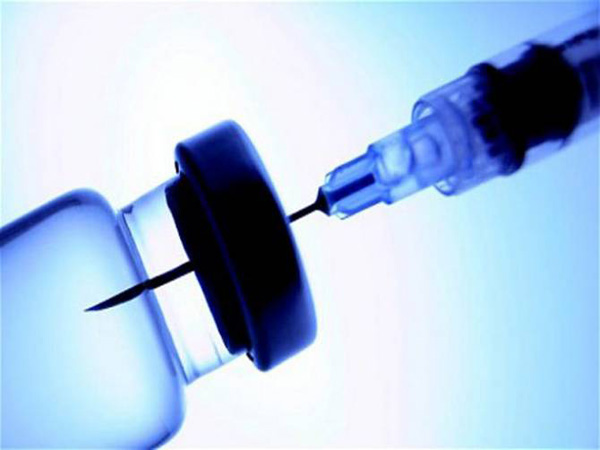 La vacuna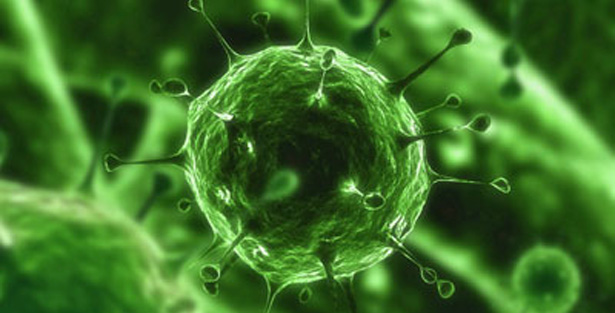 El virus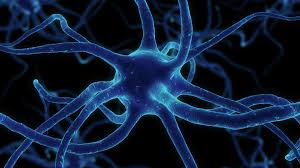 El virus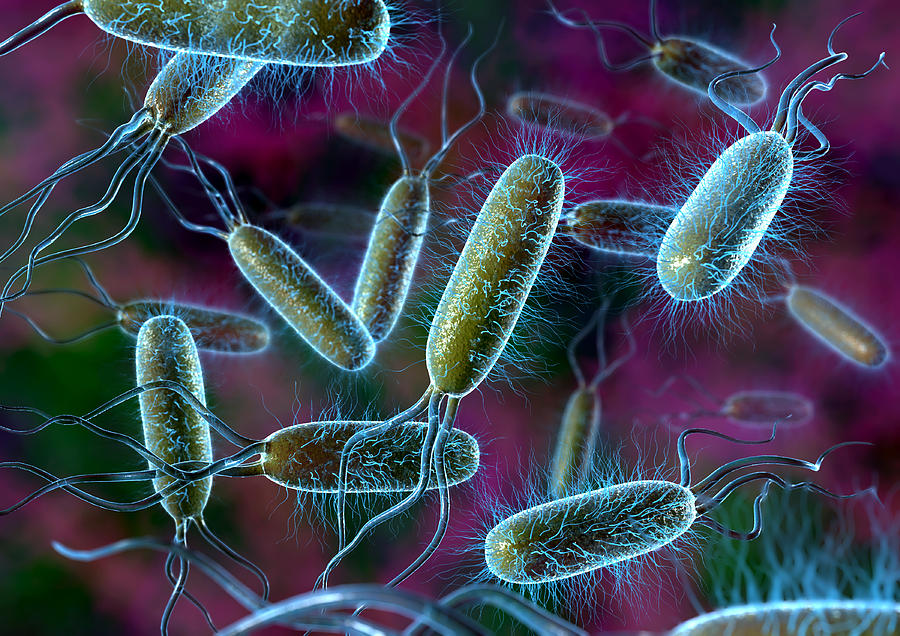 La bacteria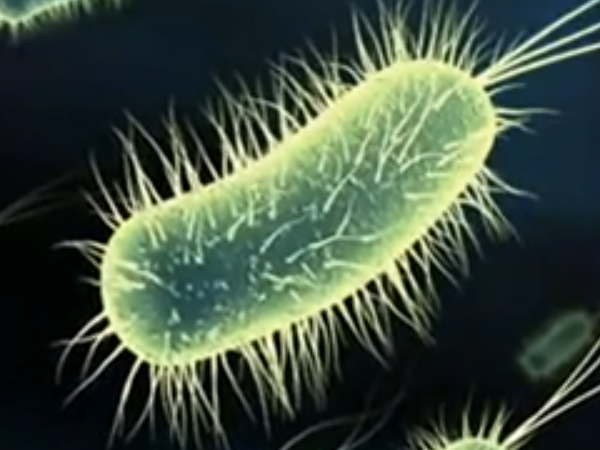 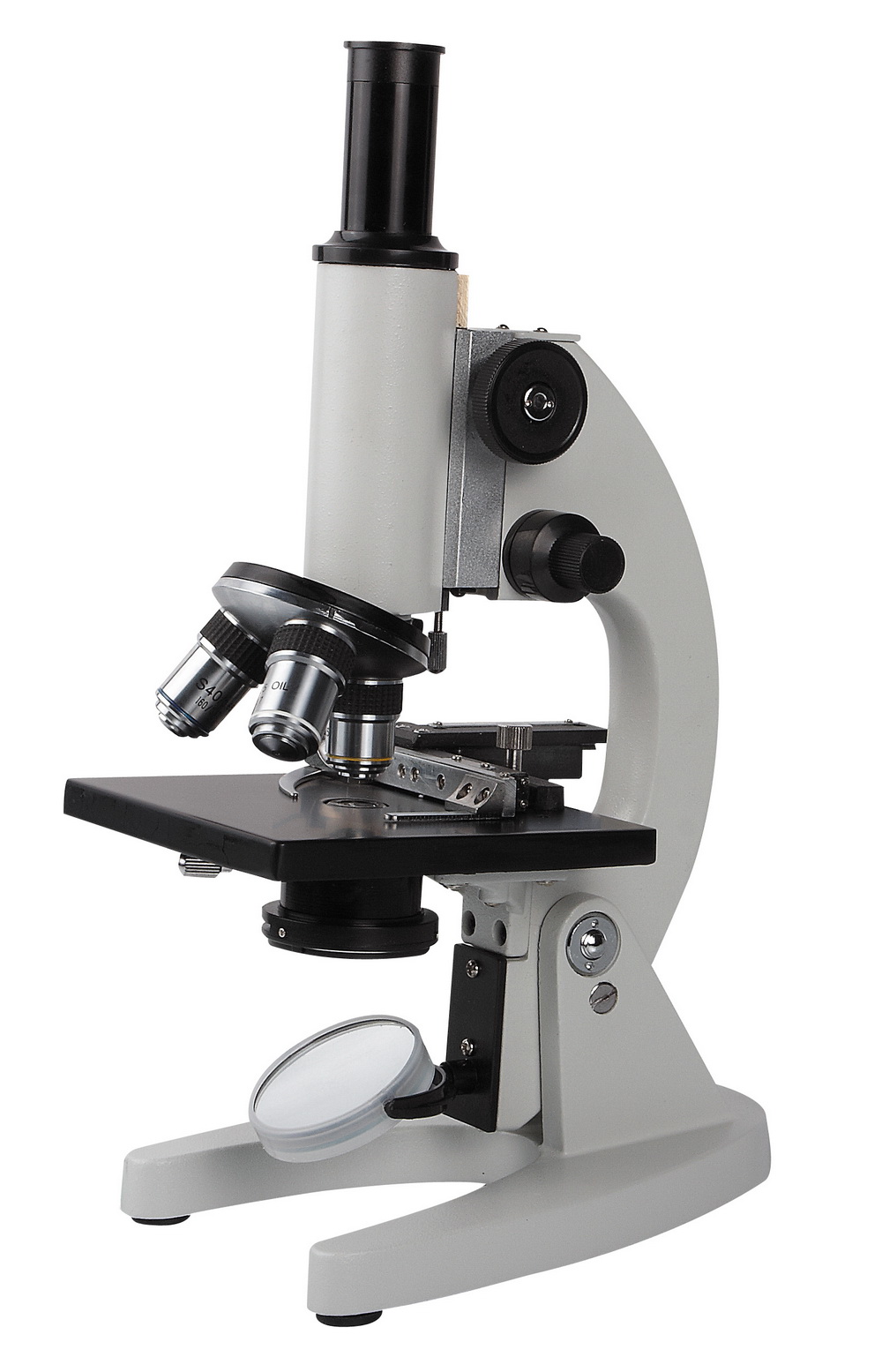 El microscopio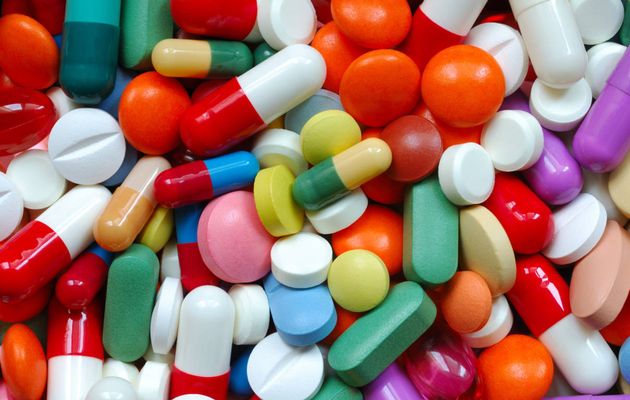 La medicina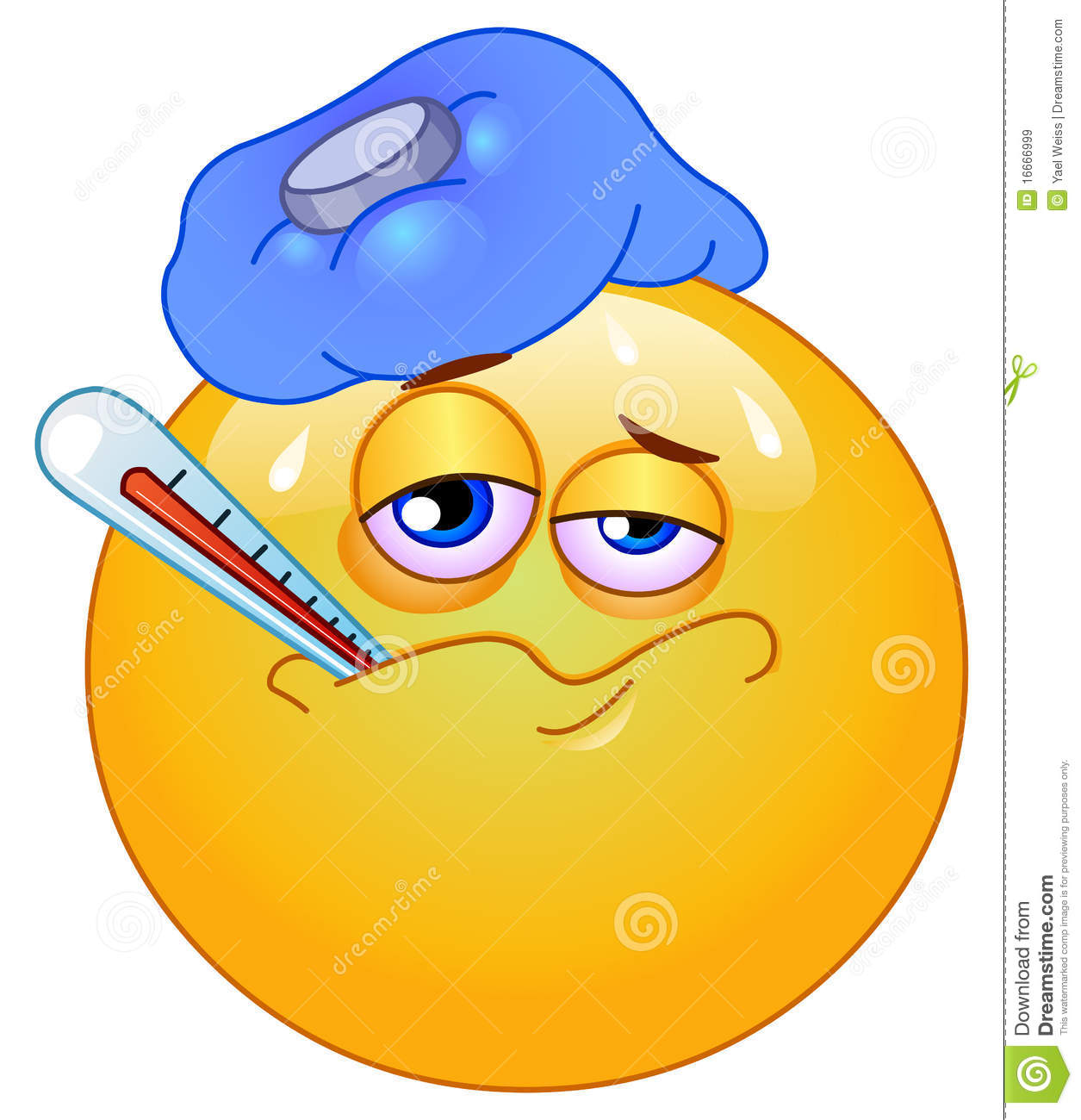 EnfermoEl termómetro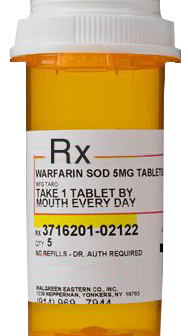 La receta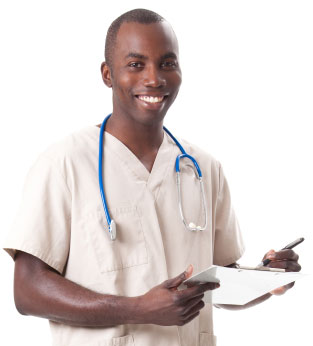 El doctor   el medico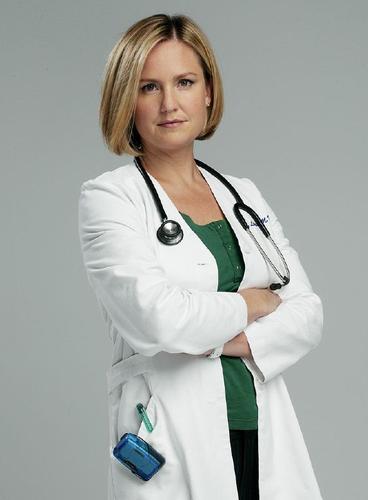 La doctora  la médica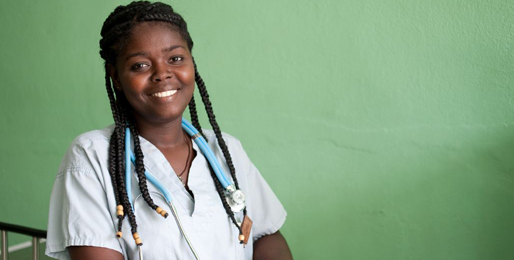 la enfermera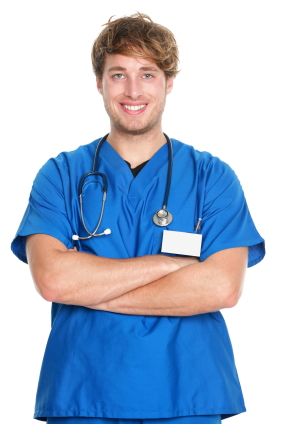 El enfermo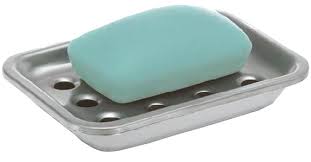 El jabón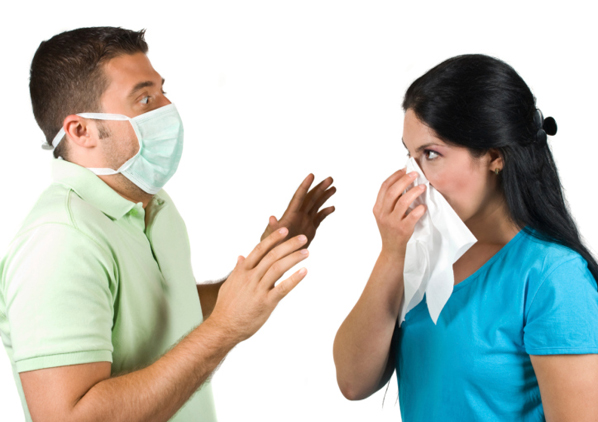 transmitir